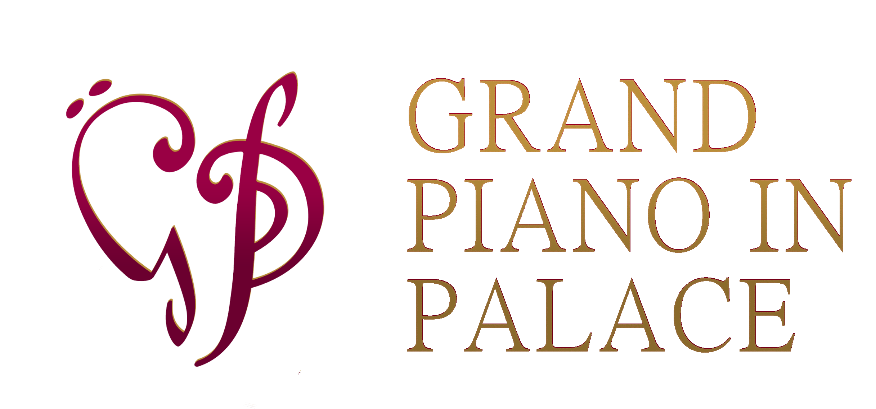 V ST. PETERSBURG INTERNATIONAL MUSIC SUMMER ACADEMY AND FESTIVAL&COMPETITION "GRAND PIANO IN PALACE" 21-28 JUNE 2020      ФОРМА ЗАЯВКИ:1.	ФИО:2.	Дата рождения, категория:3.	Страна, город участника, название учебного заведения: 4.	Номинация/Номинации:5.	Репертуар, общий хронометраж:6.	Краткая биография (небольшое резюме о музыкальной жизни участника):7.	ФИО педагога и/или концертмейстера:8.	Участие в фестивале или конкурсе (выбрать):9.	Контактный телефон и e-mail:10.	 Дополнительные пожелания: (объективные ограничения по срокам выступлений, заказ благодарственных писем спонсорам, директорам и др.):*Тем, кто хочет участвовать и в конкурсе, и в фестивале, необходимо заполнить две заявки на одного участника.*Преимуществом будет видеозапись Вашего выступления, прикрепленная к письму вместе с заявкой.